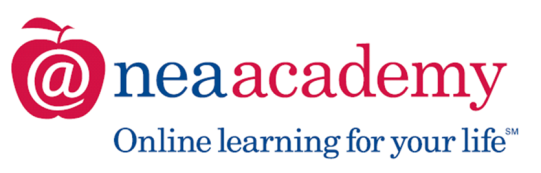 How to Boost Student Performance in Your Classroom! 
NEA Academy Offers Discounts on Classroom Management Courses for NEA MembersIt's not easy to keep student enthusiasm and performance in high gear throughout the year. The NEA Academy has hand-selected the following peer-reviewed courses to help you find new ways to motivate students and keep them focused in class!Stopping Disruptive Behavior
Offered through CE Credits Online. Stop disruptive behavior with three carefully worded questions! Teachers and administrators will enjoy this effective strategy for dealing with problem behavior from K-12 students. Examine four-step verbal skills to give student directivesMaster fast and effective behavior management techniquesOver 15% OFF this 15-hour course / CEUs availableThe 5 Practices of Highly Effective Classrooms
Presented by Educational Impact. Every educator’s approach is different - Multiply your knowledge with proven instructional strategies presented by your colleagues. For greater impact, this course can be taken in school or district groups, too. Focus on literary skills, learning styles, curriculum design, and instructional learning teamsContent provided via streaming videoNEA members get $20 OFF + Graduate credits are available!Classroom Management 
Provided through Learning Bridges. We all have a need to feel some control over our own environment. This course focuses on understanding and implementing a positive classroom, including strategies for culturally diverse students, students of poverty, and ELL students. How to get students to self-manage their behaviorsLink misbehaviors to techniques for academic successEnjoy over 20% OFF this 8-week courseFor more information about NEA Academy degree programs and professional development courses, please visit:  www.neaacademy.org  For print media distribution: (full text links available below)NEA Academy:  neaacademy.orghttp://www.neaacademy.org CE Credits Online: course collectionhttp://lms.neaacademy.org/topclass/topclass.do?expand-esdVendorCourses-v=391Stopping Disruptive Behavior: course http://lms.neaacademy.org/topclass/topclass.do?expand-OfferingDetails-offeringId=5525-type=wbt-fragment=0-thirdParty=1Educational Impact: course collectionhttp://lms.neaacademy.org/topclass/topclass.do?expand-esdVendorCourses-v=392The 5 Practices of Highly Effective Classrooms: coursehttp://lms.neaacademy.org/topclass/topclass.do?expand-OfferingDetails-offeringId=6087-type=wbt-fragment=0-thirdParty=1Learning Bridges:  course collectionhttp://lms.neaacademy.org/topclass/topclass.do?expand-esdVendorCourses-v=395Classroom Management: coursehttp://lms.neaacademy.org/topclass/topclass.do?expand-OfferingDetails-offeringId=7317-type=wbt-fragment=0-thirdParty=1###